Kuhmo-talo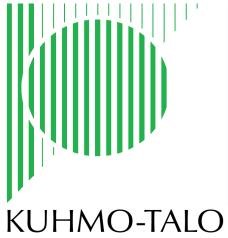 Koulukatu 1, 88900 KUHMOPuh (08) 6155 5451 / 6155 5450 
LY: 0868857-5kuhmo.talo@kuhmo.fi
www.kuhmotalo.fiNÄYTTELYN VARAUSLOMAKEToivomme, että vastaat kuhunkin kysymykseen mahdollisimman tarkasti. Tarpeen vaatiessa teemme lisäkysymyksiä. Tärkeintä on, että järjestäjä tietää, mitä hän tilaisuudelta haluaa. Silloin me pystymme räätälöimään palvelumme oikein.VARAAJANÄYTTELYN PERUSTIEDOTNäyttelykartat ja muut erityistiedot pyydetään toimittamaan erikseen. Myös teosten mahdolliset myyntihinnastot pyydämme erikseen. Kuhmo-talo ei ota provisiota myyntihinnoista.Avajaisten catering tilataan Kuhmo-talon ravintoloitsijalta Ravintola Juttuasta, p. 0400 202 833, kahvila.juttua@kuhmotalo.fiJos muuta ei sovita, näyttelyn varaaja vastaa avajaisten kuluista ja ohjelmasta lupineen.Lähetä markkinointimateriaali (kuvat ja tekstit) hyvissä ajoin osoitteeseen mikko.nortela@kuhmo.fi PALAUTUSPalauta lomake allekirjoitettuna joko postitse tai skannattuna osoitteeseen kuhmo.talo@kuhmo.fi Alustava varaus muuttuu vahvistetuksi vasta, kun olemme saaneet varauslomakkeen.Paikka ja aika	AllekirjoitusNimenselvennys Järjestäjän nimiKotikuntaMahdollinen Y-tunnusLaskutusosoiteSähköinen laskutusohje pyydetään lähettämään erikseen.Sähköinen laskutusohje pyydetään lähettämään erikseen.Näyttelyn nimiTeosten luonneTilaNäyttelyn alku- ja loppupäiväMahdolliset avajaiset, pvm ja aikaMahdollinen avajaisohjelmaKuhmo-talo voi tiedottaa tilaisuudestaTiedotus alkaa